Správa účelových zařízení, příspěvková organizace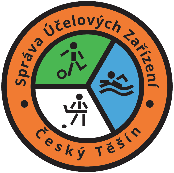 Svojsíkova 833, 737 01  Český TěšínIČ: 75107040, DIČ: CZ75107040Bankovní spojení: 1735168319/0800STŘECHY KUFA, s.r.o.Jablonkovská 962/33737 01 Český TěšínV Českém dne 22. 9. 2022Věc:       Objednávka Dobrý den, objednáváme u Vás „Opravu střechy zimního stadionu“, v Českém Těšíně, na ul. Svojsíkové, dle Vaší cenové nabídky, ze dne 17.9.2022Termín:		do 30.9.2022 
Fakturace:		po uskutečnění služby 
Splatnost:		15 dní od zdanitelného plněníProsíme o potvrzení objednávky.Děkuji a jsem s pozdravemIng. Edvard Huczalaředitel SÚZ, p.o. Kontaktní osoba:	Bc.Vladimír Kroček, tel. 777 790 461Fakturační e-mail:	fakturace@suzct.cz